Publicado en Sabadell (Barcelona) el 05/02/2024 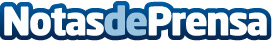 Los clientes de Repara tu Deuda Abogados destacan la eficiencia de sus serviciosOpiniones positivas reflejan la efectividad de sus servicios y el impacto duradero en la sociedadDatos de contacto:David GuerreroResponsable de Prensa655956735Nota de prensa publicada en: https://www.notasdeprensa.es/los-clientes-de-repara-tu-deuda-abogados Categorias: Nacional Derecho Finanzas Cataluña Otros Servicios http://www.notasdeprensa.es